RWMS—One Pager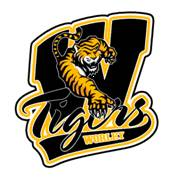 A One Pager is a simple way to respond to a text or communicate your understanding of content in a unique and creative way.  A One Pager is on one piece of paper and only on one side.  So think outside of the box and make it your own!Directions:Must be on a standard sized, unlined paperMust fill the entire pageAvoid pencil for writing information as it is hard to readInclude either the title of what you are reading or the topic Use colored pens, pencils or markersRequired Elements:Topic or title of text (include author’s name if applicable)Three Powerful Words (should be Nouns or Adjectives) with a phrase explaining why those words are importantOne inference (label as an inference and include evidence to support the inference)At least 2 quotations –include an explanation of why the quotes are relevantfrom textfrom lecture or speechfrom conversation	Main Idea SentencePersonal quote in response Graphic Representation (picture or symbol) that represents what is most important about the text or topicRemember, we learn best when we create our own patterns and connect to our own visuals that are full of color!